Uofficielt DM for Serie 1 og 2 hold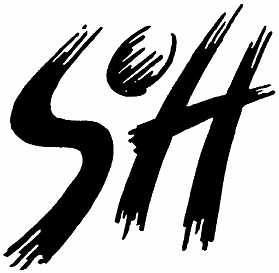 d. 5. – 6. september 2020, Overnatning mulig fra d. 4. septemberKære håndboldvenner.Vi har den store fornøjelse, for 13. gang, at indbyde til Det uofficielle DM for serie 1 og 2 hold.  På grund af Coronavirussen har vi flyttet vores stævne fra april til september. Dermed bliver det et kombineret afslutningsstævne for sidste sæson og opstartsstævne for den kommende sæson. Vi samler Seriehold fra hele Danmark til et stævne, som indeholder både spændende kampe og en god fest med dansemusik lørdag aften. Vi glæder os til at se jer i SvendborgHvem kan deltage?Hold som spillede i serie 1 eller 2 i sæson 19/20 og for hold som skal spille i Serie 1 eller 2 i sæson 20/21. Maksimalt 8 dame- og herrehold i hver række.Tilmelding.Man kan tilmelde sig allerede nu.Tilmelding fungerer efter Først-til-mølle-princip.Tilmelding er først gældende når holdgebyr og depositum er indbetalt. Når vi har modtaget holdgebyr og depositum, sender vi jer en bekræftelse på deltagelseHvad indeholder stævnet?Minimum 4 kampe til hvert hold.Spilletid 2 x 20 minutter med 2 dommere.Fest med lækker mad og dansemusik i Nymarkskolens hal, lørdag d. 5.9. kl. 19.00 – 01.00Overnatning på Nymarkskolen, Svendborg.Morgenmad på Nymarkskolen.Spillesteder: 5 haller i og omkring Svendborg.Al transport sørger holdene selv for. Hallerne ligger inden for 10 minutters kørsel af hinanden.Priser.Depositum 1000,00 kr.Tilbagebetales på den oplyste konto når klasselokalet er afleveret i opryddet og uskadet tilstand.Holdgebyr 1295,00 kr.Depositum og holdgebyr skal indbetales samlet ved tilmelding af holdet. (Først ved indbetaling af depositum og holdgebyr er tilmelding gældende)Ved afbud efter d. 20.7.2020 går depositum og holdgebyr tabt.Deltagergebyr.440 kr. for en overnatning, lørdag-søndag, fest lørdag aften og morgenmad søndag500 kr. for 2 overnatninger, fredag-lørdag og lørdag-søndag, fest lørdag aften og morgenmad lørdag og søndag.Deltagergebyret indbetales i forbindelse med deltagertilmelding senest d. 20.7.2020.Tilmelding foregår ved at fremsende mail til:svendborghkserie1og2dm@hotmail.comAngiv venligst: klubnavn, Serie 1 eller 2, køn, kontaktperson med tlf.nr. og mailadr., trøjefarve og kontoen depositummet skal tilbageføres til.Alle indbetalinger skal ske til følgende konto:Reg.nr: 2680                Kontonr: 756 013 2128Husk at angive klub og dame/herrehold.Vi ser frem til et fremragende stævneMed sportslig hilsenSvendborg HKKontaktperson, Jørgen DalgaardTlf: 40 58 68 44, og ovenstående mail